Алгоритм проведения платежа за питаниепосредством использования системы ЕРИП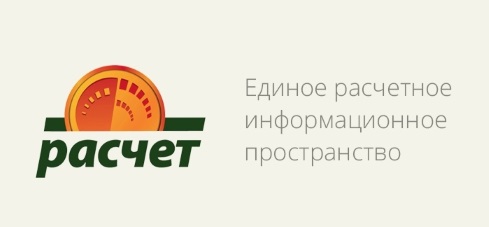 Уважаемые родители, администрация государственного учреждения образования «Средняя школа № 45 г. Могилёва» информирует Вас о том, что с 1 сентября 2019 года в государственном учреждении образования продолжается работа по внедрению информационной системы ЕРИП для оплаты школьного питания, доступ к которой имеют классные руководители (логины и пароли).Каждому учащемуся присвоен учётный номер, который сообщается классным руководителем законному представителю. Этот номер сохраняется за учащимся до окончания школы и другому лицу не передаётся и не присваивается. На этот учётный номер законные представители перечисляют денежные средства за питание.Классные руководители смогут проверять оплату онлайн через личный интернет-кабинет. Здесь же они будут отмечать пропуски, о которых сообщат родители, и учитывать задолженности учащихся по оплате.Следовательно, если родители своевременно уведомили классного руководителя об отсутствии ребёнка, деньги за этот день не пропадают, а переходят на следующую неделю.Внимание! Сообщить об отсутствии учащегося необходимо накануне, либо до 09.00 текущего дня классному руководителю. Оплатить питание через ЕРИП можно с помощью мобильного телефона и интернет-банкинга, в кассах банков, на почте, а также через платежные терминалы и инфокиоски.ДЛЯ ПРОВЕДЕНИЯ ПЛАТЕЖА НЕОБХОДИМО:1.ВыбратьПункт “Система “Расчет” (ЕРИП)Образование и развитиеОтделы, управления образованияг. МогилёвУО Могилевского ГИКПитание в школах(гимназиях).2.Ввести номер лицевого счета3.Ввести сумму платежа4.Проверить корректность информации5.Совершить платеж.Если Вы осуществляете платеж в кассе банка, пожалуйста, сообщите кассиру о необходимости проведения платежа через систему ”Расчет“ (ЕРИП).Внимание! При оплате за питание учитывайте, что с момента оплаты до момента выставления платежа в системе, может пройти до 2-х суток. Следовательно, если оплата произведена в пятницу, то в понедельник в 9.00 платежа может и не быть видно, соответственно оплату лучше производить заранее в четверг, на две недели вперёд.